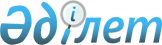 О внесении дополнения в постановление Правительства Республики Казахстан от 9 января 1996 г. N 31
					
			Утративший силу
			
			
		
					Постановление Правительства Республики Казахстан от 28 июня 1996 г. N 816. Утратило силу - постановлением Правительства РК от 6 февраля 1997 г. N 170 ~P970170.

  Правительство РеспубликиКазахстан ПОСТАНОВЛЯЕТ:      Внести в постановление Правительства Республики Казахстан от 9 января 1996 г. N 31    P960031_   "Об оплате труда работников отраслей экономики Республики Казахстан" (САПП Республики Казахстан, 1996 г., N 2, ст.10) следующее дополнение:       пункт 3 дополнить абзацем шестым следующего содержания:       "для отраслей материальной сферы применение указанного постановления имеет рекомендательный характер, за исключением того, что ставка I разряда Единой тарифной сетки не может утверждаться ниже уровня, установленного в соответствии с абзацами третьим, четвертым, пятым, шестым и седьмым пункта 2";       абзац шестой пункта 3 считать абзацем седьмым. 

 

          Премьер-Министр         Республики Казахстан 
					© 2012. РГП на ПХВ «Институт законодательства и правовой информации Республики Казахстан» Министерства юстиции Республики Казахстан
				